JAVNO SAVJETOVANJE O PRIJEDLOGU ODLUKE O NAČINU, UVJETIMA I VISINI FINANCIRANJA RADA VIJEĆA NACIONALNIH MANJINA I PREDSTAVNIKA NACIONALNIH MANJINA OPĆINE MATULJIJavno savjetovanje otvoreno je u trajanju od 27.01.-10.02.20120.godine, izuzetno kraće od 30 dana, s obzirom na nužnost žurnog donošenja radi mogućnosti financiranja rada vijeća i predstavnika nacionalnih manjina.Zainteresirani svoje prijedloge i/ili sugestije koji se odnose na prijedlog ove Odluke poslati poštom ili na e mail adresu: danijel.jerman@matulji.hr       Općina MatuljiOBRAZLOŽENJE PRIJEDLOGA ODLUKE ODLUKA O NAČINU, UVJETIMA i VISINI FINANCIRANJA RADA VIJEĆA NACIONALNIH MANJINA I PREDSTAVNIKA NACIONALNIH MANJINA OPĆINE MATULJIUstavnim zakonom o pravima nacionalnih manjina u Republici Hrvatskoj (narodne novine broj: propisano je da Jedinice samouprave osiguravaju sredstva za rad vijeća nacionalnih manjina, uključujući sredstva za obavljanje administrativnih poslova za njihove potrebe, a mogu osigurati i sredstva za provođenje određenih aktivnosti utvrđenih programom rada vijeća nacionalne manjine (članak 28.).Istim je ustavnim zakonom propisano i da članovi vijeća nacionalne manjine svoje dužnosti obavljaju, u pravilu, na dragovoljnoj osnovi i s pažnjom dobrog gospodara, a članovi vijeća nacionalne manjine iz sredstava vijeća mogu primati samo naknadu troškova koje su imali u obavljanju poslova za vijeće i nagradu, za mjesečno ili neko drugo razdoblje ako to odobri i do visine koju odobri ministar nadležan za opću upravu. Isto je regulirano Pravilnikom o naknadi troškova i nagradi za rad članovima vijeća i predstavnicima nacionalnih manjina.Temeljem odredbi Ustavnog zakona 2019.godine provedeni su izbori za vijeće odnosno predstavnike nacionalnih manjina na području Općine Matulji. Temeljem istih trenutno na području Općine Matulji djeluju:Vijeće srpske nacionalne manjineVijeće slovenske nacionalne manjinePredstavnik talijanske nacionalne manjineOva se odluka predlaže iz razloga što je trenutno važećom Odlukom o naknadi troškova i nagradi za rad članovima vijeća nacionalnih manjina Općine Matulji (Službene novine PGŽ broj 13/16) regulirano pitanje nagrada i naknada troškova isključivo za vijeća nacionalnih manjina, a ne i za predstavnika (u trenutku donošenja odluke nije djelovao predstavnik niti jedne nacionalne manjine). Osim toga važećom Odlukom nisu regulirani uvjeti i način financiranja rada Vijeća ili predstavnika iako su Proračunom Općine Matulji osigurana sredstva i za troškove provedbe aktivnosti utvrđene programima vijeća (9.000 kuna za svako vijeće). Međutim za predstavnika nacionalnih manjina nisu planirana sredstva za nadoknadu troškova već isključivo sredstva za nagradu, koja se pak ne mogu isplatiti budući Odlukom nije regulirano to pravo niti visina.Iz navedenih razloga predlaže se ova Odluka kojim bi se regulirala sva pitanja vezana uz financiranje rada Vijeća i predstavnika nacionalnih manjina i to visine i način isplate nagrade za članove vijeća i predstavnika, naknade troškova te uvjeti i način financiranja programskih aktivnosti. Za provedbu ove Odluke biti će nužno proračunom (rebalansom) osigurati sredstva za troškove rada predstavnika nacionalne manjine. Odlukom se također predlaže urediti uvjete i način isplate proračunskih sredstava za utvrđene namjene.NACRT ODLUKE__________________________________________Na temelju članka 28. i 30. Ustavnog zakona o pravima nacionalnih manjina u Republici Hrvatskoj (Narodne novine broj. 155/02, 47/10, 80/10 i 93/11) i članka 32. Statuta Općine Matulji (»Službene novine Primorsko-goranske županije« broj 26/09, 38/09, 8/13, 17/14, 29/14, 4/15-pročišćeni tekst, 39/15 i 7/18), Općinsko vijeće Općine Matulji na sjednici održanoj dana ___________. godine, donosiODLUKU
o načinu, uvjetima i visini financiranja rada vijeća nacionalnih manjina i predstavnika nacionalnih manjina Općine MatuljiČlanak 1.Ovom Odlukom uređuje se način, uvjeti i visina naknada za rad članova vijeća nacionalnih manjina i predstavnika nacionalnih manjina na području Općine Matulji kao i visina, uvjeti i način financiranja troškova aktivnosti vijeća nacionalnih manjina i predstavnika nacionalnih manjina.Sredstva za isplate naknada i troškova iz stavka 1.ovog članka osiguravaju se u Proračunu Općine Matulji.NAKNADE ZA RAD ČLANOVA VIJEĆA I PREDSTAVNIKA NACIONALNIH MANJINAČlanak 2.Članovi vijeća nacionalnih manjina na području Općine Matulji te predstavnici nacionalnih manjina imaju pravo na mjesečnu nagradu i pravo na naknadu troškova.Članak 3.Nagrada za rad članovima Vijeća nacionalnih manjina te predstavnika nacionalnih manjina ostvaruje se za svaki mjesec, a  iznosi 25% od iznosa naknade koju ostvaruju članovi Općinskog vijeća Općine Matulji.Nagrada za rad članovima Vijeća nacionalnih manjina isplaćuje se tromjesečno i to do posljednjeg dana u tromjesečju za tekuće tromjesečje u proračunskoj godini.Članak 4.Nagrada za rad predstavnika nacionalnih manjina ostvaruje se za svaki mjesec, a iznosi 25% od iznosa naknade koju ostvaruju članovi Općinskog vijeća Općine Matulji.Nagrada za rad predstavnika nacionalnih manjina isplaćuje se tromjesečno i to do posljednjeg dana u tromjesečju za tekuće tromjesečje u proračunskoj godini.Članak 5.Član vijeća nacionalne manjine ima pravo na naknadu troškova javnog prijevoza za prisustvovanje sjednici vijeća nacionalne manjine.Naknada iz stavka 1. ovoga članka utvrđuje se u visini cijene pojedinačne karte javnog prijevoza kupljene u vozilu za relaciju (zonu) od mjesta prebivališta člana vijeća nacionalne manjine do mjesta održavanja sjednice vijeća nacionalne manjine.Sredstva za naknadu iz stavka 1. ovoga članka isplaćuju se na temelju evidencije o prisustvu sjednicama Vijeća koju se dostavlja Jedinstvenom upravnom odjelu Općine Matulji.Članak 6.1)	Član vijeća nacionalne manjine ima pravo na dnevnice za službena putovanja u zemlji i inozemstvu.  2)  Naknada iz stavka 1. ovoga članka utvrđuje se u visini u visini propisanoj odlukom Vlade Republike Hrvatske kojom se uređuje pitanje visine dnevnica za službena putovanja.3)	Sredstva za naknadu iz stavka 1. ovoga članka isplaćuju se na temelju putnih naloga sa izvješćem o izvršenom službenom putovanju koji se dostavljaju Jedinstvenom upravnom odjelu Općine Matulji.Članak 7.Naknade iz članka 3.,4. i 5. isplaćuju se na žiro račune članova vijeća nacionalnih manjina i žiro račune predstavnika nacionalnih manjina.Vijeća nacionalnih manjina obvezuju se, radi isplata naknada, Jedinstvenom upravnom odjelu dostaviti podatke o članovima vijeća (ime i prezime, oib, adresu prebivališta, IBAN).SREDSTVA ZA RAD  VIJEĆA NACIONALNIH MANJINA I PREDSTAVNIKA NACIONALNIH MANJINAČlanak 8.Za provedbu aktivnosti Vijeća nacionalnih manjina te predstavnika nacionalnih manjina sredstva se osiguravaju proračunom Općine Matulji.Sredstvima proračuna mogu se financirati isključivo troškovi aktivnosti utvrđene Programom rada Vijeća nacionalnih manjina te programom rada predstavnika nacionalnih manjina za svaku proračunsku godinu.Vijeća nacionalnih manjina te predstavnici nacionalnih manjina najkasnije do 30.listopada tekuće godine dostavljaju Općini Matulji program rada za iduću godinu.O visini proračunskih sredstava, uvjetima i načinu utroška Općina Matulji za svaku proračunsku godinu sa vijećima nacionalnih manjina te sa predstavnicima nacionalnih manjina zaključuje ugovor o financiranju, sukladno odredbama propisa te općih akata Općine Matulji kojima se regulira izvršenje proračuna te odredbama ove Odluke.Članak 9.Za vijeća nacionalnih manjina i predstavnike nacionalnih manjina koji imaju otvorene posebne račune i vode poslovne knjige, sredstva proračuna iz članka 7.ove Odluke isplaćuju se na žiro račune po pisanom i dokumentiranom zahtjevu.Za vijeća nacionalnih manjina i predstavnike nacionalnih manjina koji nemaju otvorene posebne račune, troškovi provedbe aktivnosti iz članka 7.stavak 2., isplaćuju se direktno iz proračuna Općine Matulji.U slučaju iz stavka 2.ovog članka, Općina Matulji izdaje narudžbenice i/ili zaključuje ugovore, zaprima račune te podmiruje račune za nastale troškove.Vijeće i predstavnik nacionalne manjine dostavljaju ponude te ovjeravaju račune iz stavka 3.ovog članka.Općina Matulji neće izdati narudžbenice ili zaključiti ugovore u slučaju da se radi o troškovima koji nisu obuhvaćeni programom rada vijeća nacionalnih manjina i predstavnike nacionalnih manjina, u slučaju da troškovi po ponudama premašuju osigurana sredstva proračuna.Općina Matulji neće podmiriti račune u slučaju da za iste prethodno nije izdana narudžbenica, zaključen ugovor ili odobrena nabava od strane Općine Matulji.Članak 10.Ova Odluka stupa na snagu osmoga dana od dana objave u »Službenim novinama« Primorsko-goranske županije.Stupanjem na snagu ove Odluke prestaje vrijediti Odluka o naknadi troškova i nagradi za rad članovima vijeća nacionalnih manjina Općine Matulji (»Službene novinama« Primorsko-goranske županije broj 13/16 i 27/16)KLASA:   011-01/20-01/0002URBROJ: 2156-04-01/02-01/20-___Matulji, __________.2020.godineOPĆINSKO VIJEĆE OPĆINE MATULJIPredsjednik Općinskog vijeća
Darjan Buković,bacc.oec.v.rREPUBLIKA HRVATSKAPRIMORSKO-GORANSKA ŽUPANIJAREPUBLIKA HRVATSKAPRIMORSKO-GORANSKA ŽUPANIJAREPUBLIKA HRVATSKAPRIMORSKO-GORANSKA ŽUPANIJA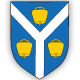   OPĆINA MATULJI  OPĆINA MATULJI  OPĆINA MATULJI